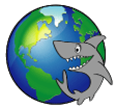 Sierra Elementary PTC AgendaSeptember 9th 2020 – 6:00pmI.  	Call to order 6:05II.    	Roll Call/Introductions*Jenn Alexander 		President/Acting SecretaryShannon McKiernan		Co-Vice PresidentIrina Soares		 	Co-Vice President Katie Leman			Co-TreasurerClaire Luna			Co-TreasurerKali Hetrick			SecretaryAmy Westberg		PrincipalLaura Bonelli			ParentShana Frienen		ParentJavier Reyes			ParentNicole Hara			ParentLisa McDonald		ParentChristina Torrez		ParentMike Anderson		ParentJennifer Moorehouse	ParentMahshad Moraveji		Parent*Some participants are not listed due to technical difficultiesIII.   	Approval of minutes – [May 2019]Move to approve May minutes  minutes:  Jenn AlexanderSecond:  Claire Luna	Approved, all in favorIV.   	Treasurer ReportKatie Leman discussed the treasurer report. The biggest change from our May meeting was the addition of the online auction funds. The auction raised 7,548.64 dollars.V. 	Funding RequestsMotioned to fund $4617 for Shark Shuffle Aid Time:  Claire LunaSecond:  Shannon MApproved, all in favorMotioned to sweep teacher accounts:  Kali HetrickSecond:  Jenn AlexanderApproved, all in favorMotioned to sweep 8 dollars from Flipcause account to general fund:  Claire LunaSecond:  Shannon Approved, all in favorMotion to sweep  $7548.64 from 2020 auction to general fund:  Katie LemanSecond:  Claire LunaApproved, all in favorVI.	Event UpdatesFUNd Run - Will be virtual. Dates are to be determined. Fall Carnival - Will not have a Fall Carnival. We will be doing some fun virtual games.If you are interested in getting envolved please email the ptc at info.sierra.ptc@gmail.comVII.	Staff MessageMrs. Westberg thanked parents for all their support and effort to support your child(ren)’s education. Understand that it is difficult for everyone. The staff is excited about reopening. The district will send out an additional email out.VIII.	New business/Open ForumDue to the loss of a board member over the summer the PTC needed to vote in a new Secretary. The Secretary Motion to have Katie Leman move from Secretary to Co-Treasurer for 2020-2021 school year:  Jenn AlexanderSecond:  Claire LunaApproved, all in favor		Motion to vote Kali Hetrick in as Secretary to for 2020-2021 school year:  Jenn AlexanderSecond:  Shannon Approved, all in favor	IX.   	Adjourn meeting 6:24 PM